Téléphone : 01 45 49 67 19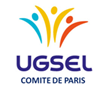 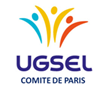 Courriel : secretariat@ugsel75.orgSite : http://www.ugsel75.orgATHLÉTISME D’ÉTÉCHAMPIONNAT COMITE DE PARISMercredi 13 Avril 2022 : COURSES / SAUTS / LANCERSJURYA RENVOYER IMPÉRATIVEMENT POUR LE 11 AVRIL 2022ETABLISSEMENT : ___________________________________________________   SIGLE : ______________Nom de la ou les personnes JURY :JEUNES -JUGES : NOM : 	 Fait à : ______________________________________  Le : _______________________            Signature : 